Об утверждении Положения о попечительском (наблюдательном)совете по вопросам похоронного дела на территории Лесноуколовскогосельского поселения  муниципального района «Красненский район»В соответствии со статьей 27 Федерального закона от
12 января 1996 годам 8-ФЗ «О погребении и похоронном деле», п. 22 ч. 1 ст. 14 Федерального закона от 06.10.2003 N 131-ФЗ «Об общих принципах организации местного самоуправления в Российской Федерации», администрация Лесноуколовского сельского поселения п о с т а н о в л я е т: Утвердить Положение о попечительском (наблюдательном) совете по вопросам похоронного дела (приложение №1).Утвердить состав попечительского (наблюдательного) совета по вопросам похоронного дела (приложение№2).Заместителю главы администрации Лесноуколовского сельского поселения (Дыбова Е.И.) обнародовать данное решение путем вывешивания в общедоступных местах: Лесноуколовской сельской библиотеке, Лесноуколовском Доме культуры, Лесноуколовской основной общеобразовательной школе, администрации Лесноуколовского сельского поселения и разместить на официальном сайте администрации Лесноуколовского сельского поселения по адресу: http://lesnoukolovo.kraadm.ru.     Настоящее постановление вступает в силу со дня его подписания.5. Контроль за исполнением настоящего постановления возложить на главу администрации Лесноуколовского сельского поселения Ушакову Ж.Ю.Положение о попечительском (наблюдательном) совете по вопросам похоронного дела   Общие положения1.1. Настоящее Положение регламентирует функции и полномочия, а также порядок формирования и работы Попечительского (наблюдательного) совета по вопросам похоронного дела на территории Лесноуколовского сельского поселения  (далее — Попечительский совет).1.2. Попечительский совет образуется в целях осуществления общественного контроля за деятельностью в сфере похоронного дела на территории Лесноуколовского сельского поселения.1.3. Попечительский совет осуществляет свою деятельность на общественных началах, его решения носят рекомендательный характер.1.4. Попечительский совет осуществляет свою деятельность на принципах гласности, добровольности и равноправия его членов.1.5. Попечительский совет в своей деятельности руководствуется Конституцией Российской Федерации, законодательством Российской Федерации, Белгородской области, Уставом Лесноуколовского сельского поселения, настоящим Положением и муниципальными правовыми актами в сфере похоронного дела.Задачи Попечительского совета2.1. Задачами Попечительского совета являются:2.1.1. Осуществление общественного контроля за деятельностью в сфере похоронного дела в соответствии со статьей 27 Федерального закона от 12 января 1996 года 8-ФЗ «О погребении и похоронном деле».2.1.2. Определение основных направлений совершенствования похоронного дела в территории Лесноуколовского сельского поселения в целях обеспечения прав граждан, гарантий исполнения их волеизъявления о погребении с учетом обычаев и традиций.2.1.3. Организация и осуществление совместных действий органов местного самоуправления, граждан, юридических лиц, общественных объединений по разработке и реализации мероприятий в сфере организации ритуальных услуг и содержания мест захоронения.2.1.4. Информирование общественности о целях, задачах и итогах работы органов местного самоуправления территории Лесноуколовского сельского поселения в сфере организации ритуальных услуг и  содержания мест захоронения.Функции Попечительского совета. 3.1.   Проведение мониторинга состояния похоронного дела на территории Лесноуколовского сельского поселения.3.2. Осуществление общественного контроля в сфере похоронного дела.3.3. Осуществление анализа проблем в сфере похоронного дела и погребения, обобщение и распространение положительного опыта работы других муниципальных образований в указанной сфере деятельности.3.4 Обобщение и анализ обращений граждан и юридических лиц по вопросам похоронного дела на предмет изучения причин нарушения прав, свобод и законных интересов, выявления факторов, препятствующих решению вопросов заявителей.3.4. Разработка рекомендаций по порядку взаимодействия органов местного самоуправления, хозяйствующих субъектов различных форм собственности и индивидуальных предпринимателей в сфере оказания ритуальных услуг и содержания мест захоронения на территории Лесноуколовского сельского поселения.3.5 Оказание содействия органам местного самоуправления Лесноуколовского сельского поселения в разработке проектов муниципальных правовых актов в сфере организации ритуальных услуг и содержания мест захоронения.3.6. Рассмотрение проектов нормативных правовых актов органов местного самоуправления   муниципального образования Сетищенское сельское поселение  по вопросам похоронного дела с целью учета интересов населения и защиты прав граждан.3.7. Внесение предложений по улучшению организации похоронного дела и оказанию населению услуг по погребению. Полномочия Попечительского совета 4.1. В рамках осуществления своих функций Попечительский совет вправе:4.1.1. Вносить предложения по совершенствованию деятельности органов местного самоуправления Лесноуколовского сельского поселения в том числе:-о разработке проектов правовых актов, внесении в них изменений и дополнений, направленных на развитие и совершенствование нормативного правового регулирования в сфере похоронного дела;-об улучшении организации похоронного дела и предоставлении качественных услуг населению по погребению, приостановлении или прекращении деятельности на месте погребения.4.1.2. Приглашать на свои заседания представителей органов местного самоуправления, организаций, осуществляющих деятельность в сфере похоронного дела, общественных и религиозных организаций и других организаций и граждан.4.1.3. Привлекать в установленном законом порядке для дачи разъяснений, консультаций при рассмотрении отдельных вопросов похоронного дела специалистов, экспертов, а также представителей организаций, осуществляющих деятельность в сфере похоронного дела.4.1.3. Взаимодействовать с антимонопольными, правоохранительными органами по вопросам, относящимся к сфере похоронного дела.4.1.4. Информировать население об обсуждаемых Попечительским советом вопросах в средствах массовой информации;4.1.5.  Осуществлять иные полномочия в пределах своей компетенции.            5.Порядок формирования и работы Попечительского совета5.1. Попечительский совет формируется из представителей органов местного самоуправления Лесноуколовского сельского поселения, представителей предприятий, учреждений и организаций, расположенных на территории  Лесноуколовского сельского поселения.Количественный состав Попечительского совета составляет не менее  3 человек.5.2. Состав Попечительского совета утверждается постановлением администрации Лесноуколовского сельского поселения.5.3. Руководство деятельностью Попечительского совета осуществляет председатель, а в его отсутствие — заместитель председателя.5.4.Председатель Попечительского совета:-созывает заседания Попечительского совета;-определяет повестку дня заседания Попечительского совета;-привлекает к работе Попечительского совета в случае необходимости специалистов (экспертов);-приглашает в случае необходимости на заседание Попечительского совета представителей организаций, граждан;-осуществляет другие полномочия в пределах своей компетенции.5.5. Секретарь Попечительского совета:-готовит материалы по вопросам повестки дня и проекты решений Попечительского совета;-уведомляет членов Попечительского совета о предстоящем заседании;-ведет протоколы заседаний Попечительского совета;-направляет в адрес членов Попечительского совета копии протоколов и материалов.5.6. Члены Попечительского совета вправе:-вносить предложения в повестку дня заседания и план работы Попечительского совета;-принимать участие в голосовании по всем рассматриваемым вопросам;-выступать и давать оценку рассматриваемому вопросу;-знакомиться с материалами предстоящего заседания Попечительского совета.5.7. Приглашенные на заседание Попечительского совета лица имеют право выступать по рассматриваемому вопросу, вносить свои предложения и высказывать мнение по выносимому на голосование вопросу без права участия в голосовании.5.8. Заседания Попечительского совета проводятся по мере необходимости и считаются правомочными, если на них присутствуют не менее половины от общего числа членов Попечительского совета.5.9. Решения Попечительского совета принимаются большинством голосов присутствующих на заседании членов Попечительского совета.5.10. Решение Попечительского совета считается принятым, если за него проголосовали более половины участвующих в заседании членовПопечительского совета. В случае равенства голосов решающим является голос председателя (председательствующего).5.11. На заседаниях Попечительского совета ведется протокол заседания, который подписывается председателем (председательствующим) и секретарем.В протоколе отражаются принятые Попечительским советом решения.5.12.Решения Попечительского совета доводятся до сведения главы администрации Лесноуколовского сельского поселения и организаций, имеющих отношение к вопросам, обсуждаемым на заседании.Состав попечительского (наблюдательного) совета по вопросам похоронного дела              Глава администрации  Лесноуколовского  сельского поселенияЖ.Ю.УшаковаПриложение №1Утверждено:постановлением администрации Лесноуколовского сельского поселенияот «21» января 2021 года №01Приложение №2Утвержден:постановлением администрации Лесноуколовского сельского поселения         от «21»  января 2021 года №011Ушакова Жанна Юрьевнаглава администрации Лесноуколовского сельского поселения, председатель попечительского (наблюдательного) совета2Дыбова Елена Ивановназаместитель главы администрации сельского поселения, заместитель председателя – попечительского (наблюдательного) совета;3Полухина Надежда Владимировна Специалист МКУ «Административно-хозяйственный центр»,  секретарь попечительского (наблюдательного) совета;Члены попечительского (наблюдательного) совета:Члены попечительского (наблюдательного) совета:4Дыбова Татьяна Ивановнадиректор основной общеобразовательной школы;5Ростовцева Раиса Ивановнадиректор Лесноуколовского модельного Дома культуры;6Бессмельцева Наталья Ивановна  председатель ТОС «Солидарный»;7Ануфриева Елена ГригорьевнаЗаведующая Лесноуколовским ФАП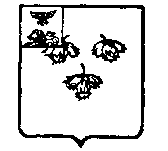 